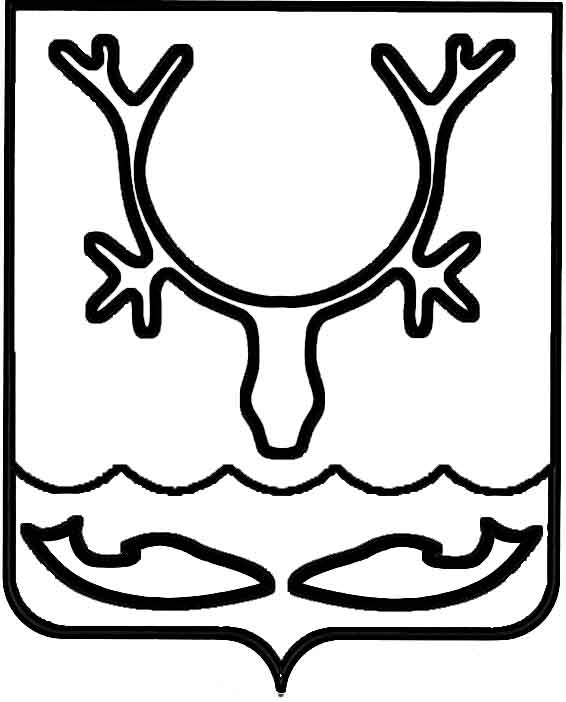 Администрация муниципального образования
"Городской округ "Город Нарьян-Мар"ПОСТАНОВЛЕНИЕОб организации системы внутреннего обеспечения соответствия требованиям антимонопольного законодательства                                      в Администрации муниципального образования "Городской округ "Город Нарьян-Мар"В соответствии с Указом Президента Российской Федерации от 21.12.2017 
№ 618 "Об основных направлениях государственной политики по развитию конкуренции", распоряжением Правительства Российской Федерации от 18.10.2018 № 2258-р "Об утверждении методических рекомендаций по созданию и организации федеральными органами исполнительной власти системы внутреннего обеспечения соответствия требованиям антимонопольного законодательства", распоряжением губернатора Ненецкого автономного округа от 11.01.2019 № 5-рг "Об организации системы внутреннего обеспечения соответствия требованиям антимонопольного законодательства в исполнительных органах государственной власти Ненецкого автономного округа" Администрация муниципального образования "Городской округ "Город Нарьян-Мар"П О С Т А Н О В Л Я Е Т:Утвердить Положение об организации системы внутреннего обеспечения соответствия требованиям антимонопольного законодательства в Администрации муниципального образования "Городской округ "Город Нарьян-Мар" (далее – Положение) согласно приложению к настоящему постановлению.Руководителям структурных подразделений Администрации муниципального образования "Городской округ "Город Нарьян-Мар" организовать работу в соответствии с Положением.Руководителям структурных подразделений Администрации муниципального образования "Городской округ "Город Нарьян-Мар" ознакомить муниципальных служащих и работников структурных подразделений Администрации муниципального образования "Городской округ "Город Нарьян-Мар" с Положением. Информацию об ознакомлении направить в отдел внутреннего муниципального финансового контроля Администрации муниципального образования "Городской округ "Город Нарьян-Мар" в срок до 05.05.2020.В целях внедрения в деятельность Администрации муниципального образования "Городской округ "Город Нарьян-Мар" системы внутреннего обеспечения соответствия требованиям антимонопольного законодательства 
в 2020 году:4.1.	Действия, предусмотренные пунктами 5.2, 5.3, 5.5 Положения, осуществляются в срок не позднее 01.09.2020.4.2.	Действия, предусмотренные пунктом 5.8 Положения, осуществляются 
в срок не позднее 01.09.2020.4.3.	Действия, предусмотренные пунктом 6.2 Положения, осуществляются 
в срок не позднее 01.05.2020 на оставшийся период 2020 года.4.4.	Действия, предусмотренные пунктом 6.3 Положения, осуществляются 
в срок не позднее 10.04.2020 на оставшийся период 2020 года.Управлению организационно-информационного обеспечения Администрации муниципального образования "Городской округ "Город Нарьян-Мар" (Ефремов Д.В.) разместить настоящее постановление на официальном сайте Администрации муниципального образования "Городской округ "Город Нарьян-Мар" в сети Интернет в разделе "Развитие конкуренции".Настоящее постановление вступает в силу со дня его официального опубликования.Контроль за исполнением настоящего постановления оставляю за собой.Приложениек постановлению Администрациимуниципального образования"Городской округ "Город Нарьян-Мар" от 12.03.2020 № 186Положениеоб организации системы внутреннего обеспечения соответствия требованиям  антимонопольного законодательства в Администрации муниципального образования "Городской округ "Город Нарьян-Мар" 1. Общие положенияПоложение об организации системы внутреннего обеспечения соответствия требованиям антимонопольного законодательства в Администрации муниципального образования "Городской округ "Город Нарьян-Мар" (далее – антимонопольный комплаенс) разработано в целях обеспечения соответствия требованиям антимонопольного законодательства деятельности Администрации муниципального образования "Городской округ "Город Нарьян-Мар" и деятельности структурных подразделений Администрации муниципального образования "Городской округ "Город Нарьян-Мар" (далее – Администрация города Нарьян-Мара) и профилактики нарушений требований антимонопольного законодательства деятельности администрации города Нарьян-Мара.1.2.	Термины, используемые в настоящем Положении:-	"антимонопольное законодательство" – законодательство, основывающееся             на Конституции Российской Федерации, Гражданском кодексе Российской Федерации и состоящее из Федерального закона от 26.07.2006 № 135-ФЗ "О защите конкуренции", иных федеральных законов, регулирующих отношения, связанные 
с защитой конкуренции, в том числе с предупреждением и пресечением монополистической деятельности и недобросовестной конкуренции, в которых участвуют федеральные органы исполнительной власти, органы государственной власти субъектов Российской Федерации, органы местного самоуправления, иные осуществляющие функции указанных органов органы или организации, а также государственные внебюджетные фонды, Центральный банк Российской Федерации, российские юридические лица и иностранные юридические лица, физические лица, 
в том числе индивидуальные предприниматели;-	"антимонопольный орган" – федеральный антимонопольный орган и его территориальные органы;-	"доклад об антимонопольном комплаенсе" – документ, содержащий информацию об организации в Администрации города Нарьян-Мара антимонопольного комплаенса и его функционировании;-	"коллегиальный орган" – совещательный орган при Администрации города Нарьян-Мара, осуществляющий оценку эффективности функционирования антимонопольного комплаенса;-	"нарушение антимонопольного законодательства" – недопущение, ограничение, устранение конкуренции Администрацией города Нарьян-Мара;-	"риски нарушения антимонопольного законодательства" – сочетание вероятности и последствий наступления неблагоприятных событий в виде ограничения, устранения или недопущения конкуренции;-	"уполномоченное подразделение" – уполномоченное структурное подразделение Администрации города Нарьян-Мара, осуществляющее внедрение антимонопольного комплаенса и контроль за его исполнением в Администрации города Нарьян-Мара.2. Цели, задачи и принципы антимонопольного комплаенса2.1.	Цели антимонопольного комплаенса:а)	обеспечение соответствия деятельности Администрации города 
Нарьян-Мара требованиям антимонопольного законодательства;б)	профилактика нарушения требований антимонопольного законодательства деятельности Администрации города Нарьян-Мара.2.2.	Задачи антимонопольного комплаенса:а)	выявление рисков нарушения антимонопольного законодательства;б)	управление рисками нарушения антимонопольного законодательства;в)	контроль за соответствием деятельности Администрации города 
Нарьян-Мара требованиям антимонопольного законодательства;г)	оценка эффективности функционирования в Администрации города Нарьян-Мара антимонопольного комплаенса.2.3.	Принципы организации антимонопольного комплаенса:а)	заинтересованность руководства Администрации города Нарьян-Мара 
в эффективности функционирования антимонопольного комплаенса;б)	регулярность оценки рисков нарушения антимонопольного законодательства;в)	обеспечение информационной открытости функционирования 
в Администрации города Нарьян-Мара антимонопольного комплаенса;г)	непрерывность функционирования антимонопольного комплаенса 
в Администрации города Нарьян-Мара;д)	совершенствование антимонопольного комплаенса.3.Сфера применения3.1.	Ознакомление и применение в работе настоящего Положения являются обязательными для категорий сотрудников Администрации города Нарьян-Мара:а)	участвующих в формировании технических заданий и подготовке документации для проведения закупок в соответствии с требованиями Федерального закона от 05.04.2013 № 44-ФЗ "О контрактной системе в сфере закупок товаров, работ, услуг для обеспечения государственных и муниципальных нужд" (далее – Закон о контрактной системе);б)	участвующих в принятии решений об определении поставщиков 
в соответствии с Законом о контрактной системе;в)	участвующих в принятии решений о предоставлении земельных участков 
в аренду или собственность в соответствии с положениями Земельного кодекса РФ 
и подготовке соответствующей документации;г)	участвующих в принятии решений о выдаче разрешений на строительство, ввод объектов в эксплуатацию в соответствии с положениями Градостроительного кодекса РФ и подготовке соответствующей документации;д)	участвующих в принятии решений при определении нахождения торгового объекта в зоне запретов, предусмотренных п. 2 статьи 16 Федерального закона 
№ 171-ФЗ "О государственном регулировании производства и оборота этилового спирта, алкогольной и спиртосодержащей продукции и об ограничении потребления (распития) алкогольной продукции";е)	участвующих в разработке иных нормативных правовых актов Администрации города Нарьян-Мара, затрагивающих интересы предпринимательского сообщества;ё)	участвующих в принятии решений при осуществлении муниципального контроля за состоянием автомобильных дорог, а также в сфере установки 
и эксплуатации объектов наружной рекламы. Обязательное ознакомление сотрудников осуществляется руководителем структурного подразделения Администрации города Нарьян-Мара под подпись 
на листе ознакомления. Любой сотрудник может ознакомиться с настоящим Положением, которое подлежит размещению на официальном сайте Администрации города Нарьян-Мара в разделе "Развитие конкуренции" (www.adm-nmar.ru).4. Организация и функционирование антимонопольногокомплаенса4.1.	Общий контроль за организацией антимонопольного комплаенса 
и обеспечения его функционирования осуществляет глава города Нарьян-Мара, который:а)	вводит в действие настоящий нормативный правовой акт 
об антимонопольном комплаенсе, вносит в него изменения, а также принимает правовые акты Администрации города Нарьян-Мара, регламентирующие функционирование антимонопольного комплаенса;б)	применяет предусмотренные законодательством Российской Федерации меры ответственности за несоблюдение муниципальными служащими и работниками Администрации города Нарьян-Мара настоящего Положения;в)	рассматривает материалы, отчеты и результаты периодических оценок эффективности функционирования антимонопольного комплаенса и принимает меры, направленные на устранение выявленных недостатков;г)	осуществляет контроль за устранением выявленных недостатков антимонопольного комплаенса.Распоряжением Администрации города Нарьян-Мара определяется уполномоченное подразделение, ответственное за функционирование антимонопольного комплаенса.4.2.	К компетенции уполномоченного подразделения относятся следующие функции:а)	подготовка и предоставление главе города Нарьян-Мара акта 
об антимонопольном комплаенсе (внесении изменений в акт об антимонопольном комплаенсе), а также правовых актов Администрации города Нарьян-Мара, регламентирующих процедуры антимонопольного комплаенса;б)	выявление рисков нарушения антимонопольного законодательства, учет обстоятельств, связанных с рисками нарушения антимонопольного законодательства, определение вероятности возникновения рисков нарушения антимонопольного законодательства;в)	выявление конфликта интересов в деятельности муниципальных служащих и работников Администрации города Нарьян-Мара, разработка предложений по их исключению;г)	консультирование муниципальных служащих и работников Администрации города Нарьян-Мара по вопросам, связанным с соблюдением антимонопольного законодательства и антимонопольным комплаенсом;д)	организация взаимодействия с другими структурными подразделениями Администрации города Нарьян-Мара по вопросам, связанным с антимонопольным комплаенсом;е)	организация внутренних расследований, связанных с функционированием антимонопольного комплаенса, и участие в них;ж)	взаимодействие с антимонопольным органом и организация содействия ему                 в части, касающейся вопросов, связанных с проводимыми проверками;з)	информирование главы города Нарьян-Мара о правовых актах Администрации города Нарьян-Мара, приказах, распоряжениях, которые могут повлечь нарушение антимонопольного законодательства;и)	иные вопросы, связанные с функционированием антимонопольного комплаенса.4.3.	Оценку эффективности организации и функционирования 
в Администрации города Нарьян-Мара антимонопольного комплаенса осуществляет коллегиальный орган. Функции коллегиального органа (далее – Коллегиальный орган) возлагаются на Комиссию по антимонопольному комплаенсу 
в Администрации города Нарьян-Мара.4.4.	К функциям коллегиального органа относятся:а)	рассмотрение и оценка мероприятий Администрации города Нарьян-Мара 
в части, касающейся функционирования антимонопольного комплаенса;б)	рассмотрение и утверждение доклада об антимонопольном комплаенсе.4.5.	Решение о создании, порядке работы и составе коллегиального органа принимается распоряжением Администрации города Нарьян-Мара.5. Выявление и оценка рисков нарушения антимонопольногозаконодательства5.1.	В целях выявления рисков нарушения антимонопольного законодательства уполномоченным подразделением, в том числе на основании сведений и информации, предоставленной структурными подразделениями Администрации города Нарьян-Мара, проводятся:а)	анализ выявленных нарушений антимонопольного законодательства 
в деятельности Администрации города Нарьян-Мара за предыдущие три года (наличие предостережений, предупреждений, штрафов, жалоб, возбужденных дел);б)	анализ нормативных правовых актов Администрации города Нарьян-Мара                     за предыдущие три года (наличие предостережений, предупреждений, штрафов, жалоб, возбужденных дел);в)	анализ проектов нормативных правовых актов Администрации города Нарьян-Мара;г)	мониторинг и анализ практики применения Администрацией города Нарьян-Мара антимонопольного законодательства;д)	проведение систематической оценки эффективности разработанных 
и реализуемых мероприятий по снижению рисков нарушения антимонопольного законодательства.5.2.	Анализ выявленных нарушений антимонопольного законодательства 
в деятельности Администрации города Нарьян-Мара за предыдущие три года (наличие предостережений, предупреждений, штрафов, жалоб, возбужденных дел) проводится ежегодно не позднее 1 февраля года, следующего за отчетным, 
в следующем порядке:5.2.1.	В случае поступления информации о наличии нарушений по запросу уполномоченного подразделения в установленный им срок структурное подразделение Администрации города Нарьян-Мара, в сфере деятельности которого были выявлены нарушения, готовит сведения о выявленных за последние три года нарушениях антимонопольного законодательства (отдельно по каждому нарушению) и информацию о нарушении (указание нарушенной нормы антимонопольного законодательства, краткое изложение сути нарушения, указание последствий нарушения антимонопольного законодательства и результата рассмотрения нарушения антимонопольным органом), сведения о мерах по устранению нарушения, а также о мерах, направленных на недопущение повторения нарушения.5.2.2.	Уполномоченное подразделение на основе полученной информации готовит сводный перечень нарушений антимонопольного законодательства 
в деятельности Администрации города Нарьян-Мара, который содержит классифицированные по сферам деятельности Администрации города Нарьян-Мара сведения о выявленных за последние три года нарушениях антимонопольного законодательства (отдельно по каждому нарушению) и информацию о нарушении (указание нарушенной нормы антимонопольного законодательства, краткое изложение сути нарушения, указание последствий нарушения антимонопольного законодательства и результата рассмотрения нарушения антимонопольным органом), сведения о мерах по устранению нарушения, а также о мерах, направленных 
на недопущение повторения нарушения.5.3.	Анализ нормативных правовых актов Администрации города 
Нарьян-Мара за предыдущие три года (оценка с точки зрения рисков нарушения антимонопольного законодательства) проводится ежегодно не позднее 1 февраля года, следующего за отчетным, в следующем порядке: 5.3.1.	Структурные подразделения Администрации города Нарьян-Мара готовят и направляют в уполномоченное подразделение в срок не позднее 15 января года, следующего за отчетным, информацию по итогам проведенного ими анализа нормативных правовых актов Администрации города Нарьян-Мара в курируемых ими направлениях с точки зрения оценки рисков нарушения антимонопольного законодательства по форме согласно приложению № 1 к настоящему Положению.В состав направляемой информации включаются нормативные правовые акты, регулирующие отношения, участниками которых являются или могут являться действующие или потенциальные участники рынка, а также отношения, связанные 
с предоставлением материальных, имущественных и иных благ и преференций.Перечень нормативных правовых актов должен содержать активные гиперссылки на тексты основных нормативных правовых актов со всеми внесенными в них изменениями, за исключением актов, содержащих сведения, относящиеся 
к охраняемой законом тайне. Указанные акты должны быть действующими 
на момент направления информации в уполномоченное подразделение.Для активации гиперссылки на текст нормативного правового акта структурное подразделение Администрации города Нарьян-Мара, ответственное 
за информационное наполнение разделов официального сайта Администрации города Нарьян-Мара, размещает нормативный правовой акт на сайте Администрации города Нарьян-Мара.5.3.2.	Уполномоченное подразделение на основе полученной информации готовит сводный перечень нормативных правовых актов Администрации города Нарьян-Мара, имеющих риск нарушения антимонопольного законодательства, 
и обеспечивает проведение общественного обсуждения путем:а)	размещения на официальном сайте Администрации города Нарьян-Мара 
в сети Интернет перечня нормативных правовых актов с активными гиперссылками на тексты основных нормативных правовых актов со всеми внесенными в них изменениями, за исключением актов, содержащих сведения, относящиеся 
к охраняемой законом тайне;б)	размещения на официальном сайте Администрации города Нарьян-Мара 
в сети Интернет уведомления по форме согласно приложению № 2 к настоящему Положению о начале сбора в течение десяти дней замечаний и предложений организаций и граждан по перечню нормативных правовых актов;в)	осуществления сбора и проведения анализа представленных замечаний 
и предложений организаций и граждан по перечню актов.5.3.3.	По итогам общественного обсуждения уполномоченное подразделение предоставляет главе города Нарьян-Мара сводный перечень нормативных правовых актов Администрации города Нарьян-Мара с обоснованием целесообразности (нецелесообразности) внесения в нормативные правовые акты изменений.5.4.	Анализ проектов нормативных правовых актов Администрации города Нарьян-Мара проводится структурными подразделениями Администрации города Нарьян-Мара (разработчиком проекта) на постоянной основе в следующем порядке:5.4.1.	При подготовке нормативных правовых актов Администрации города Нарьян-Мара структурное подразделение Администрации города Нарьян-Мара (разработчик проекта) обеспечивает проведение общественного обсуждения путем:а)	размещения проекта нормативного правового акта с целью проведения оценки соответствия проекта требованиям антимонопольного законодательства 
на официальном сайте Администрации города Нарьян-Мара в сети Интернет 
в разделе (подразделе) "Проекты документов" на срок не менее трех дней после даты размещения. Одновременно с проектом нормативного правового акта размещается уведомление о проведении общественного обсуждения проекта на соответствие требованиям антимонопольного законодательства по форме согласно 
приложению № 3 к настоящему Положению с указанием необходимого обоснования реализации предлагаемых решений и их соответствия требованиям антимонопольного законодательства, дат начала и окончания приема замечаний 
и предложений. б)	осуществления сбора и проведения анализа представленных замечаний 
и предложений организаций и граждан по перечню актов.5.4.2.	Руководители структурных подразделений Администрации города Нарьян-Мара, готовивших проект нормативного правового акта, несут ответственность за размещение проектов на официальном сайте Администрации города Нарьян-Мара в сети Интернет и осуществляют контроль за сроками их размещения.5.4.3.	По итогам общественного обсуждения структурное подразделение Администрации города Нарьян-Мара (разработчик проекта) включает 
в пояснительную записку к проекту нормативного правового акта оценку соответствия проекта требованиям антимонопольного законодательства.5.5.	Мониторинг и анализ практики применения антимонопольного законодательства проводится ежегодно не позднее 1 февраля года, следующего 
за отчетным, в следующем порядке:5.5.1.	Структурные подразделения Администрации города Нарьян-Мара 
на постоянной основе осуществляют сбор сведений о правоприменительной практике в курируемой ими сфере деятельности. В целях формирования карты (паспорта) рисков выявляются риски, присущие деятельности структурного подразделения (риски антиконкурентных соглашений; передача имущества без торгов 
или нарушение порядка проведения торгов, неисполнение предупреждения антимонопольного органа; передача функций Администрации города Нарьян-Мара хозяйствующим субъектам; предоставление преференций в нарушение закона; пролонгирование договоров без конкурсных процедур; неосуществление контроля 
за целевым использованием имущества (преференции); публичные заявления, официальные письма должностных лиц, создающие необоснованные конкурентные преимущества на рынке одному из хозяйствующих субъектов, и другие), которые оформляются в форме аналитической справки.Аналитическая справка также должна содержать информацию об изменениях                     и основных аспектах правоприменительной практики в деятельности Администрации города Нарьян-Мара.5.5.2.	В целях учета при разработке правовых актов Администрации города Нарьян-Мара, а также систематизации рисков нарушения антимонопольного законодательства в деятельности Администрации города Нарьян-Мара структурные подразделения Администрации города Нарьян-Мара направляют аналитические справки в уполномоченное подразделение.5.6.	При выявлении рисков нарушения антимонопольного законодательства уполномоченным подразделением на основании информации, предоставляемой структурными подразделениями Администрации города Нарьян-Мара, оценка таких рисков проводится с учетом следующих показателей:а)	отрицательное влияние на отношение институтов гражданского общества                        к деятельности Администрации города Нарьян-Мара по развитию конкуренции;б)	выдача предупреждения о прекращении действий (бездействия), которые содержат признаки нарушения антимонопольного законодательства;в)	возбуждение дела о нарушении антимонопольного законодательства;г)	привлечение к административной ответственности в виде наложения штрафов на должностных лиц или в виде их дисквалификации.5.7.	Выявляемые риски нарушения антимонопольного законодательства распределяются уполномоченным подразделением по уровням согласно 
приложению № 4 к настоящему Положению.5.8.	На основе результатов оценки рисков нарушения антимонопольного законодательства, предусмотренной пунктами 5.1 - 5.7 настоящего Положения, уполномоченным подразделением ежегодно не позднее 1 марта года, следующего                      за отчетным, составляется карта (паспорт) рисков нарушения антимонопольного законодательства Администрации города Нарьян-Мара по форме согласно приложению № 5 к настоящему Положению.Карта (паспорт) рисков нарушения антимонопольного законодательства Администрации города Нарьян-Мара утверждается распоряжением Администрации города Нарьян-Мара.Карту (паспорт) рисков нарушения антимонопольного законодательства Администрации города Нарьян-Мара уполномоченное подразделение размещает                       на официальном сайте Администрации города Нарьян-Мара в сети Интернет 
в течение пяти рабочих дней со дня подписания распоряжения.5.9.	Информация о проведении выявления и оценки рисков нарушения антимонопольного законодательства включается в доклад об антимонопольном комплаенсе.6. Мероприятия по снижению рисков нарушения антимонопольногозаконодательства6.1.	В целях снижения рисков нарушения антимонопольного законодательства уполномоченным подразделением на основании информации, предоставляемой структурными подразделениями Администрации города Нарьян-Мара, ежегодно разрабатываются мероприятия по снижению рисков нарушения антимонопольного законодательства (далее – план мероприятий ("дорожная карта")) по форме согласно приложению № 6 к настоящему Положению.6.2.	План мероприятий ("дорожная карта") по снижению рисков нарушения антимонопольного законодательства утверждается ежегодно не позднее 1 апреля года.6.3.	Структурные подразделения Администрации города Нарьян-Мара 
в соответствии с компетенцией в курируемой ими сфере деятельности ежегодно 
в срок не позднее 10 марта текущего года, на который планируется мероприятие, направляют в уполномоченное подразделение предложения для включения в план мероприятий ("дорожную карту") по форме согласно приложению № 6 к настоящему Положению, а также отчет об исполнения плана мероприятий ("дорожной карты") 
за предшествующий период согласно приложению № 7 к настоящему Положению.Руководители структурных подразделений Администрации города Нарьян-Мара несут ответственность за предоставленную в уполномоченное подразделение информацию.6.4.	На основе предложений структурных подразделений Администрации города Нарьян-Мара уполномоченное подразделение составляет план мероприятий ("дорожную карту").6.5.	План мероприятий ("дорожная карта") утверждается распоряжением Администрации города Нарьян-Мара.Уполномоченное подразделение размещает план мероприятий ("дорожную карту") на официальном сайте Администрации города Нарьян-Мара в сети Интернет 
в течение пяти рабочих дней со дня подписания постановления.6.6.	Уполномоченное подразделение на основании информации, предоставленной структурными подразделениями Администрации города 
Нарьян-Мара, осуществляет мониторинг исполнения плана мероприятий ("дорожной карты").6.7.	Информация об исполнении плана мероприятий ("дорожной карты") включается в доклад об антимонопольном комплаенсе.7. Оценка эффективности функционирования антимонопольногокомплаенса7.1.	В целях эффективности функционирования в Администрации города Нарьян-Мара антимонопольного комплаенса устанавливаются ключевые показатели. Перечень и критерии их оценки определены приложением № 8 к настоящему Положению.7.2.	Ключевым показателем эффективности антимонопольного комплаенса является отсутствие нарушений антимонопольного законодательства со стороны Администрации города Нарьян-Мара, отсутствие неисполненных предупреждений антимонопольного органа.Под нарушениями антимонопольного законодательства понимаются:-	возбужденные антимонопольным органом в отношении Администрации города Нарьян-Мара антимонопольные дела;-	выданные антимонопольным органом Администрации города Нарьян-Мара предупреждения о прекращении действий (бездействия), об отмене или изменении актов, которые содержат признаки нарушения антимонопольного законодательства, либо об устранении причин и условий, способствовавших возникновению такого нарушения, и о принятии мер по устранению последствий такого нарушения;-	направленные антимонопольным органом Администрации города 
Нарьян-Мара предостережения о недопустимости совершения действий, которые могут привести к нарушению антимонопольного законодательства.7.3.	Уполномоченное подразделение на основании информации, предоставляемой структурными подразделениями Администрации города 
Нарьян-Мара, ежегодно в срок не позднее 1 февраля года, следующего за отчетным, проводит оценку достижения ключевых показателей эффективности антимонопольного комплаенса в Администрации города Нарьян-Мара в соответствии с методикой расчёта ключевых показателей эффективности функционирования 
в Администрации города Нарьян-Мара антимонопольного комплаенса согласно приложению № 9 к настоящему Положению.Периодом, за который производится оценка эффективности функционирования антимонопольного комплаенса, является календарный год.7.4.	Информация о достижении ключевых показателей эффективности функционирования в Администрации города Нарьян-Мара включается в доклад                        об антимонопольном комплаенсе.Доклад об антимонопольном комплаенсе8.1.	Уполномоченное подразделение на основании информации, предоставляемой структурными подразделениями Администрации города Нарьян-Мара, ежегодно не позднее 1 февраля года, следующего за отчетным, готовит проект доклада об антимонопольном комплаенсе.8.2.	Структурные подразделения Администрации города Нарьян-Мара 
в соответствии с компетенцией ежегодно в срок не позднее 31 декабря текущего года направляют в уполномоченное подразделение предложения для включения в доклад об антимонопольном комплаенсе. Предложение должно содержать информацию, предусмотренную пунктом 8.5 настоящего Положения.Руководители структурных подразделений Администрации города 
Нарьян-Мара несут ответственность за предоставленную в уполномоченное подразделение информацию.8.3.	Проект доклада об антимонопольном комплаенсе предоставляется уполномоченным подразделением на подпись главе города Нарьян-Мара не позднее 
1 февраля года, следующего за отчетным, и в течение семи рабочих дней после его подписания направляется на утверждение коллегиальному органу.8.4.	Коллегиальный орган рассматривает и утверждает доклад 
об антимонопольном комплаенсе.8.5.	Доклад об антимонопольном комплаенсе должен содержать информацию:а)	о результатах проведенной оценки рисков нарушения Администрации города Нарьян-Мара антимонопольного законодательства;б)	об исполнении мероприятий по снижению рисков нарушения Администрации города Нарьян-Мара антимонопольного законодательства;в)	о достижении ключевых показателей эффективности антимонопольного комплаенса.8.6.	Уполномоченное подразделение размещает доклад об антимонопольном комплаенсе, утвержденный коллегиальным органом, на официальном сайте Администрации города Нарьян-Мара в сети Интернет в течение пяти рабочих дней 
со дня утверждения.Приложение № 1к Положению об организации системы внутреннего обеспечения соответствия требованиям антимонопольного законодательства в Администрации муниципального образования "Городской округ "Город Нарьян-Мар"Перечень нормативных правовых актов Администрации города Нарьян-Мара, имеющих риск нарушения антимонопольного законодательства --------------------------------<*> Примечание:В столбец 1 следует включать нормативный правовой акт Администрации города Нарьян-Мара, изданный в период, не превышающий трех лет, предшествующих году, следующему за отчетным, или нормативный правовой акт Администрации города Нарьян-Мара, последняя редакция которого издана в указанный период.Приложение № 2к Положению об организации системы внутреннего обеспечения соответствия требованиям антимонопольного законодательства в Администрации муниципального образования "Городской округ "Город Нарьян-Мар"Уведомление о проведении общественных обсуждений в рамках анализа нормативных правовых актов на соответствие их антимонопольному законодательству Настоящим Администрация города Нарьян-Мара уведомляет о начале проведения общественного обсуждения и сборе предложений и замечаний организаций и граждан в рамках анализа нормативных правовых актов 
на соответствие их антимонопольному законодательству (наименование нормативных правовых актов) _____________________.Предложения и замечания принимаются по адресу: город Нарьян-Мар, 
ул. им. В.И. Ленина, дом 12, в т.ч. по адресу электронной почты: 
goradm@adm-nmar.ru.Сроки приема предложений и замечаний: с ___________________ 
по ____________________.Примечание: ______________________________________________________________.Приложение № 3к Положению об организации системы внутреннего обеспечения соответствия требованиям антимонопольного законодательства в Администрации муниципального образования "Городской округ "Город Нарьян-Мар"Уведомление о проведении общественного обсуждения проекта на соответствие требованиям антимонопольного законодательства  Настоящим ___________________________________________________ уведомляет о начале проведения общественного обсуждения и сборе предложений 
и замечаний организаций и граждан в рамках анализа нормативных правовых актов на соответствие их антимонопольному законодательству (наименование нормативных правовых актов) ___________________________________________________________.Предложения и замечания принимаются по адресу: город Нарьян-Мар, ____________________________________, дом _______, в т.ч. по адресу электронной почты:Сроки приема предложений и замечаний: с _______________________ 
по ____________________.Обоснование реализации предлагаемых решений и их соответствия требованиям антимонопольного законодательства _________________________________________.Примечание: ______________________________________________________.Приложение № 4к Положению об организации системы внутреннего обеспечения соответствия требованиям антимонопольного законодательства в Администрации муниципального образования "Городской округ "Город Нарьян-Мар"Уровни рисков нарушения антимонопольного законодательства Приложение № 5к Положению об организации системы внутреннего обеспечения соответствия требованиям антимонопольного законодательства в Администрации муниципального образования "Городской округ "Город Нарьян-Мар"Карта (паспорт) рисков нарушения антимонопольного законодательства Администрацией города Нарьян-Мара Приложение № 6к Положению об организации системы внутреннего обеспечения соответствия требованиям антимонопольного законодательства в Администрации муниципального образования "Городской округ "Город Нарьян-Мар"План мероприятий ("дорожная карта") по снижению рисков нарушения антимонопольного законодательства Приложение № 7к Положению об организации системы внутреннего обеспечения соответствия требованиям антимонопольного законодательства в Администрации муниципального образования "Городской округ "Город Нарьян-Мар"Отчет об исполнении плана мероприятий ("дорожная карта") по снижению рисков нарушения антимонопольного законодательства Приложение № 8к Положению об организации системы внутреннего обеспечения соответствия требованиям антимонопольного законодательства в Администрации муниципального образования "Городской округ "Город Нарьян-Мар"Ключевые показатели эффективности функционирования антимонопольного комплаенса в Администрации города Нарьян-МараКоэффициент снижения количества нарушений антимонопольного законодательства со стороны Администрации города Нарьян-Мара. Доля проектов нормативных правовых актов Администрации города Нарьян-Мара, в которых выявлены риски нарушения антимонопольного законодательства;Доля нормативных правовых актов Администрации города Нарьян-Мара, 
в которых выявлены риски нарушения антимонопольного законодательства.Приложение № 9к Положению об организации системы внутреннего обеспечения соответствия требованиям антимонопольного законодательства в Администрации муниципального образования "Городской округ "Город Нарьян-Мар"Методика расчёта ключевых показателей эффективности функционирования 
в Администрации города Нарьян-Мара антимонопольного комплаенсаКоэффициент снижения количества нарушений антимонопольного законодательства со стороны Администрации города Нарьян-Мара (по сравнению 
с предыдущим годом) рассчитывается по формуле: 	, гдеКСН – коэффициент снижения количества нарушений антимонопольного законодательства со стороны Администрации города Нарьян-Мара по сравнению 
с предыдущим годом;КНпг – количество нарушений антимонопольного законодательства со стороны Администрации города Нарьян-Мара в предыдущем году;Кноп – количество нарушений антимонопольного законодательства со стороны Администрации города Нарьян-Мара в отчетном периоде.При расчете коэффициента снижения количества нарушений антимонопольного законодательства со стороны Администрации города 
Нарьян-Мара под нарушением антимонопольного законодательства со стороны Администрации города Нарьян-Мара понимаются:возбужденные антимонопольным органом в отношении Администрации города Нарьян-Мара антимонопольные дела;выданные антимонопольным органом Администрации города Нарьян-Мара предупреждения о прекращении действий (бездействия), об отмене или изменении актов, которые содержат признаки нарушения антимонопольного законодательства, либо об устранении причин и условий, способствовавших возникновению такого нарушения, и о принятии мер по устранению последствий такого нарушения;направленные антимонопольным органом Администрации города 
Нарьян-Мара предостережения о недопустимости совершения действий, которые могут привести к нарушению антимонопольного законодательства.Оценка значений КПЭ "коэффициент снижения количества нарушений антимонопольного законодательства со стороны Администрации города Нарьян-Мара (по сравнению с предыдущим годом)".Ключевой показатель "коэффициент снижения количества нарушений антимонопольного законодательства со стороны Администрации города 
Нарьян-Мара (по сравнению с предыдущим годом)" коррелирует с ключевым показателем мероприятий, предусмотренным подпунктом "б" пункта 1 Национального плана развития конкуренции в Российской Федерации 
на 2018-2020 годы (далее – Национальный план), утвержденным Указом Президента РФ от 21.12.2017 № 618 "Об основных направлениях государственной политики 
по развитию конкуренции", а именно: "снижение количества нарушений антимонопольного законодательства со стороны органов государственной власти 
и органов местного самоуправления к 2020 году не менее чем в 2 раза по сравнению 
с 2017 годом".Ежегодная оценка значения КПЭ "коэффициент снижения количества нарушений антимонопольного законодательства со стороны Администрации города Нарьян-Мара (по сравнению с предыдущим годом)" призвана обеспечить понимание об эффективности функционирования антимонопольного комплаенса 
в Администрации города Нарьян-Мара и о соответствии мероприятий антимонопольного комплаенса Администрации города Нарьян-Мара направлениям совершенствования государственной политики по развитию конкуренции, установленных Национальным планом.Доля проектов нормативных правовых актов Администрации города Нарьян-Мара, в которых выявлены риски нарушения антимонопольного законодательства, рассчитывается по формуле:, гдеДпнпа – доля проектов нормативных правовых актов Администрации города Нарьян-Мара, в которых выявлены риски нарушения антимонопольного законодательства;Кпнпа – количество проектов нормативных правовых актов Администрации города Нарьян-Мара, в которых данным органом выявлены риски нарушения антимонопольного законодательства (в отчетном периоде);КНоп – количество нормативных правовых актов Администрации города Нарьян-Мара, в которых антимонопольным органом выявлены нарушения антимонопольного законодательства (в отчетном периоде).Доля нормативных правовых актов Администрации города Нарьян-Мара, 
в которых выявлены риски нарушения антимонопольного законодательства, рассчитывается по формуле:, где Днпа – доля нормативных правовых актов Администрации города Нарьян-Мара, в которых выявлены риски нарушения антимонопольного законодательства; Кнпа – количество нормативных правовых актов Администрации города Нарьян-Мара, в которых данным органом выявлены риски нарушения антимонопольного законодательства (в отчетном периоде);КНоп – количество нормативных правовых актов Администрации города Нарьян-Мара, в которых антимонопольным органом выявлены нарушения антимонопольного законодательства (в отчетном периоде).Оценка значений КПЭ "доля проектов нормативных правовых актов Администрации города Нарьян-Мара, в которых выявлены риски нарушения антимонопольного законодательства" и "доля нормативных правовых актов Администрации города Нарьян-Мара, в которых выявлены риски нарушения антимонопольного законодательства".Оценка вышеуказанных значений КПЭ направлена на понимание эффективности мероприятий антимонопольного комплаенса.При эффективном проведении мероприятий по анализу нормативных правовых актов Администрации города Нарьян-Мара и их проектов на предмет выявления заложенных в них рисков нарушения антимонопольного законодательства (то есть, при высоком значении числителя) должно наблюдаться уменьшение нормативных правовых актов Администрации города Нарьян-Мара, в отношении которых антимонопольным органом выявлены нарушения антимонопольного законодательства (то есть, низкое значение знаменателя). Таким образом, значение КПЭ будет тем выше, чем эффективней данные мероприятия антимонопольного комплаенса будут осуществляться Администрацией города Нарьян-Мара. И наоборот, при невысоком значении долей нормативных правовых актов и их проектов (числитель) наряду с высоким количеством выявленных антимонопольным органом нарушений антимонопольного законодательства в таких актах (знаменатель), низкие значения КПЭ будут свидетельствовать о низкой эффективности данных мероприятий.12.03.2020№186Глава города Нарьян-Мара О.О. БелакРеквизиты и наименование нормативного правового акта Администрации города Нарьян-Мара <*>Норма антимонопольного законодательства, которая может иметь риск нарушенияСоответствие (несоответствие) нормативного правового акта Администрации города Нарьян-Мара норме антимонопольного законодательстваУровень рискаОписание рискаНизкий уровеньОтрицательное влияние на отношение институтов гражданского общества к деятельности Администрации города Нарьян-Мара по развитию конкуренции, вероятность выдачи предупреждения, возбуждения дела 
о нарушении антимонопольного законодательства, наложения штрафа отсутствуетНезначительный уровеньВероятность выдачи Администрации города Нарьян-Мара предупрежденияСущественный уровеньВероятность выдачи Администрации города Нарьян-Мара предупреждения и возбуждения в отношении Администрации города Нарьян-Мара дела о нарушении антимонопольного законодательстваВысокий уровеньВероятность выдачи Администрации города Нарьян-Мара предупреждения, возбуждения в отношении нее дела 
о нарушении антимонопольного законодательства 
и привлечения ее к административной ответственности (штраф, дисквалификация)Описание риска в порядке убывания уровня рисковПричины (вероятности) возникновения рисковУсловия (вероятности) возникновения рисков№Описание риска (согласно карте (паспорту) риска нарушения антимонопольного законодательства Администрации города Нарьян-Мара)Мероприятие по минимизации и устранению рисков (согласно карте (паспорту) риска нарушения антимонопольного законодательства Администрации города Нарьян-Мара)Ответствен-ный исполнитель (исполнители)Срок реализации мероприятияПлани- руемый результат123456№Мероприятие по минимизации и устранению рисков (согласно карте (паспорту) риска нарушения антимонопольного законодательства Администрации города Нарьян-Мара)Ответственный исполнитель (исполнители)Дата исполнения мероприятияРезультат реализации мероприятия 12345